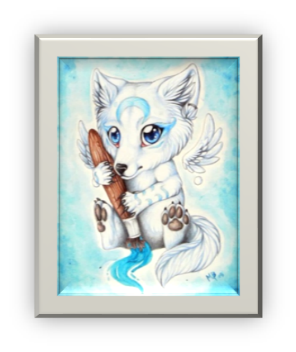 2. A	 TÝDENNÍ PLÁN11. týden	(7.11. – 11. 11. 2022) PŘEDMĚTCO BUDEME UČIT?JAK SE MI DAŘÍ?JAK ZPRACOVÁVÁME V PŘÍPADĚ NEMOCI?ČESKÝ JAZYKuč. str. 26Dokáži mluvit ve větách.Rozeznám a utvořím jednotlivé druhy vět.ústně str. 26-27písemně 26/3,5; 27/8ČESKÝ JAZYKPS str. 15Dokáži mluvit ve větách.Rozeznám a utvořím jednotlivé druhy vět.ČTENÍ,       PSANÍČítanka str. 22-23Dokážu číst se správnou intonací a hlasitostí.Odpovím na otázky k textu.ČTENÍ,       PSANÍPísanka str. 19-20Správně napíši písmena c, č a slova s nimi.MATEMATIKAPS str. 34-37Sčítám a odčítám do 30.Pracuji v různých prostředích, hledám více možností a nevzdávám se.PRVOUKAPS str. 19 - 20Moje rodinaUmím pracovat s rodokmenem.Znám příbuzenské vztahy v rodině, umím pojmenovat rodinné příslušníky.Dokáži napsat svou adresu.